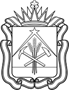 КЕМЕРОВСКАЯ ОБЛАСТЬ - КУЗБАССФинансовое управление города Осинники_________________                   	         П Р И К А З		_     ________		____	_20 августа 2020 года              г. Осинники                                   № 41О внесении изменений в перечень главных администраторов доходов бюджета на 2020 год  и на плановый период 2021 и 2022 годов     	В соответствии с пунктом 2 статьи 20 Бюджетного Кодекса РФ и приказом Министерства финансов Российской Федерации от 06.06.2019 N 85н "О Порядке формирования и применения кодов бюджетной классификации Российской Федерации, их структуре и принципах назначения", в целях исполнения бюджета в 2020 году            ПРИКАЗЫВАЮ:           1. Внести в приложение 2 к Решению Совета народных депутатов Осинниковского городского округа от 19 декабря  2019 года № 86 - МНА «О бюджете  муниципального образования – Осинниковский городской округ на 2020 год и на плановый период 2021 и 2022 годов» следующие изменения:1.1. после строки: дополнить строкой следующего содержания:            2. Настоящий приказ вступает в силу со дня его подписания и применяется к правоотношениям, возникающим при составлении и исполнении бюджета муниципального образования – Осинниковский городской округ на 2020 год и на плановый период 2021 и 2022 годов.             3. Контроль за исполнением настоящего приказа возложить на заместителя  начальника финансового управления – начальника бюджетного отдела Л.В. Федорову.Начальник финансового управления                                                                       Э.А.Баландина911 2 02 25027 04 0000 150Субсидии бюджетам городских округов на реализацию мероприятий государственной программы Российской Федерации "Доступная среда"911  2 02 25304 04 0000 150Субсидии бюджетам городских округов на организацию бесплатного горячего питания обучающихся, получающих начальное общее образование в государственных и муниципальных образовательных организациях